Derviš i smrt prepričano – Meša SelimovićBELEŠKE > SREDNJA ŠKOLA > ČETVRTA GODINA > SRPSKI JEZIK ČETVRTA GODINA > DERVIŠ I SMRT PREPRIČANO – MEŠA SELIMOVIĆObjavljeno / 04.03.2012. Autor / Dušan Pilipović Kategorija / Srpski jezik četvrta godinaRoman Derviš i smrt je napisao Mehmed Meša Selimović. Glavni motiv u romanu je potraga za smislom života. Glavni junak je derviš Ahmed Nurudin koji je ujedno i narator. U romanu se bori za svog brata koji je u zatvoru i susreće sa izazovima i trudi se da uvek postupi ispravno. Lektira Derviš i smrt se obrađuje u četvrtoj godini srednje škole. Dalje u tesktu možete pročitati ukratko prepričanu lektiru i analizu likova.Pisac: Mehmed Meša SelimovićKnjiževni rod: romanKnjiževna vrsta: roman lika, psihološki roman, filozofskiVreme radnje: 18.vekMesto radnje: neimenovano mesto u BosniDerviš i smrt analiza lektireLektira Derviš i smrt napisana je u šesnaest poglavlja i roman je podeljen na dva dela – prvi deo su prvih devet poglavlja, a drugi deo ostalih sedam. U romanu poglavlja počinju različitim odlomcima iz Kurana. Prvo i poslednje poglavlje počinju sa istim odlomkom i time se priča zaoukružuje. U sledećem delu je lektira Derviš i smrt prepričana ukratko po delovima.Prvi deo lektire Derviš i SmrtNa samom početku romana upoznajemo se sa glavnim junakom dervišem Ahmedom Nurudinom. On počinje priču kao zapis o sebi, želi da ostavi nešto iza sebe jer potomstvo ne može. Piše o svom bratu koji je zatvoren u tvrđavi. Ahmed odlazi kod kadije i hteo je sa njim da priča o svom bratu, ali pričaju o njenom bratu Hasanu. Đurđevdan je i svi slave, jedino je Ahmed tužan i nema razloga da slavi.U tekiju jedno veče dolazi čovek koji beži od vlasti, Ishak. Derviš Ahmed ga krije tu i nekako ga poistovećuje sa svojim bratom Harunom koji je zatvoren. Kada je ispričao Mula Jusufu za njega on je zvao policiju, a do tada je Ishak pobegao. Dolazi Ahmedov i Harunov otac kako bi posetio sina u zatvoru. Kasnije Ahmed sreće Hasana i priča mu zbog čega je njegov brat zatvoren. Harun je radio kao pisar i došao je do nekih dokumenata u kojima je saznao previše i zbog toga su ga uhapsili. Hasan predlaže Ahmedu da odu do tvrđave da pomognu Hasanu da pobegne, ali on odbija jer veruje u pravdu i misli da će ga vlast osloboditi svakako.Dok je šetao sreo je čoveka koji mu je zapretio da prestane da se pokušava da oslobodi brata. Vratio se u tekiju i od hafiz Muhameda saznaje da su Haruna ubili u zatvoru pre tri dana. Bio je slomljen danima i odaje mu počast posle molitve u džamiji. Kada se Ahmed šetao, napali su ga četvorica i odveli ga u zatvor. Izgleda kao da je više, ali Ahmed provodi u zatvoru desetak dana. On tamo počinje da ludi, pričinjava mu se Ishak i on priča sa njim. Na kraju prvog dela romana Ahmeda puštaju iz zatvora.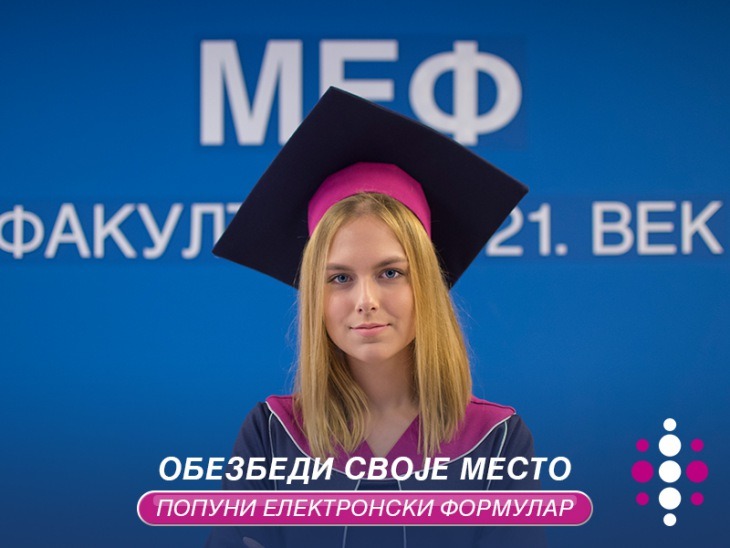 Drugi deoNa početku drugog dela Ahmed priča kako je upoznao Mulu Jusufa. Jusufova majka je bila prostitutka i dok je Ahmed bio u vojsci ubili su je vojnici jer je spavala i sa neprijateljskom vojskom. On se sažalio na malog Jusufa i poveo ga sa sobom u tekiju. Razgovara sa Hasanom i jazif Muhamedom o Jusufu.  Jazif Muhamed mu je rekao da je viđao Mula Jusufa oko kadijine kuće. Derviš Ahmed shvata da je upravo Jusuf izdao Haruna i da je zbog njega on završio u zatvoru. Mula Jusuf se kaje i traži oproštaj i pokušao je da se ubije.Derviš Ahmed odlazi u tvrđavu i nosi zatvorenicima hranu, njemu je tako lakše. Dozvolili su mu da sahrani brata. Ahmed piše dosta o Hasanu i njegovom životu, kako se školvao i nesrećno zaljubio u udatu ženu. Došlo je do revolucije i ubijaju starog kadiju. Ahmed postaje novi kadija. Bio je primoran da naredi da uhapse Hasana, ali Hasan beži i svi misle da je Ahmed imao veze sa tim.Na kraju romana Ahmed sreće jednog momka i shvata da je njegova majka bila njegova prva ljubav. Njeni roditelji nim nisu dozvolili da se uzmu. Ahmed je upravo zbog te nesrećno završene ljubavi postao derviš.Analiza likova Derviš i smrtGlavni likovi u romanu Derviš i smrt su: derviš Ahmed Nurudin, Hasan i Mula Jusuf.Derviš Ahmed NurudinDerviš Ahmed je starešina tekije. On piše o svom životu i nesreći koja ga je snašla – hapšenje njegovog brata Haruna. Takođe piše smrti, smatra da je smrt sigurnu stvar, nešto neizbežno, nema izuzetaka jer svako će jednoga dana umreti. Ovaj događaj ga je mnogo promenio i tera ga da razmišlja o smislu života o običnim ljudima i onima koji su na vlasti.  Smrt njegovog brata je takođe velika prekretnica u njegovom životu. Počinje da sumnja u veru i u ljude oko sebe. Kada je postao kadija oseća veliku važnost. Sada je on na vlasti i malo se uobrazio i misli da zna bolje od svojih prijatelja.HasanHasan je Ahmedov najbolji prijatelj. Hasan živi skroz drugačiji život, menja poslove, prijatelje, mesta gde živi, roditelji nisu zadovoljni sa njim.. On se školovao i imao je dobar posao, ali posle se oženio i propio. On je simbol slobode u romanu. Skroz je drugačiji od Ahmeda koji je već 20 godina radi isti posao u istom mestu. Hasan ne može da zamisli svoj život u kasabi u malom mestu i zato stalno odlazi u potrazi za boljim životu.Mula JusufOn je mlad i neiskusan. Derviš Ahmed ga je doveo u tekiju nakon što su ubili njegovu majku. Mula Jusuf je bio veseli dečko ali se promenio i to je Ahmed primetio. On je odlazio kod kadije i je izdao Ahmedovog brata Haruna, rekao je kadiji da je Harun našao tajne dokumente. Pokajao se i pokušao je da se ubije. Na kraju mu je Ahmed oprostio.Mehmet Meša Selimović – kratka biografijaRođen je 1910.godine u Tuzli. Završio je Filozofski fakultet u Beogradu. Radio je kao profesor u gimnaziji. Bio je uhapšen zato što je sarađivao sa Narodnooslobodilačkim pokretom. Kasnije je radio u Sarajevu kao profesor u gimnaziji, a kasnije kao direktor drame u pozorištu. Posle penzije je otišao u Beograd, gde je i umro 1982.godine.Najpoznatija dela Meše Selimović su:Derviš i smrt – romanTvrđava – romanOstrvo – romanUkoliko želite da pogledate film Derviš i smrt, možete potražiti na internetu. Ima ga na nekoliko domaćih sajtova za gledanje filmova.PODELI